Форма 2Отчетоб использовании в образовательных организациях информационно-методических материалов по противодействию терроризму и экстремизму, представленных на сайте Минобрнауки РД  за  февраль  2021 г. МКОУ  «Калининаульская СОШ»Директор школы                                                                    (подпись)М.П.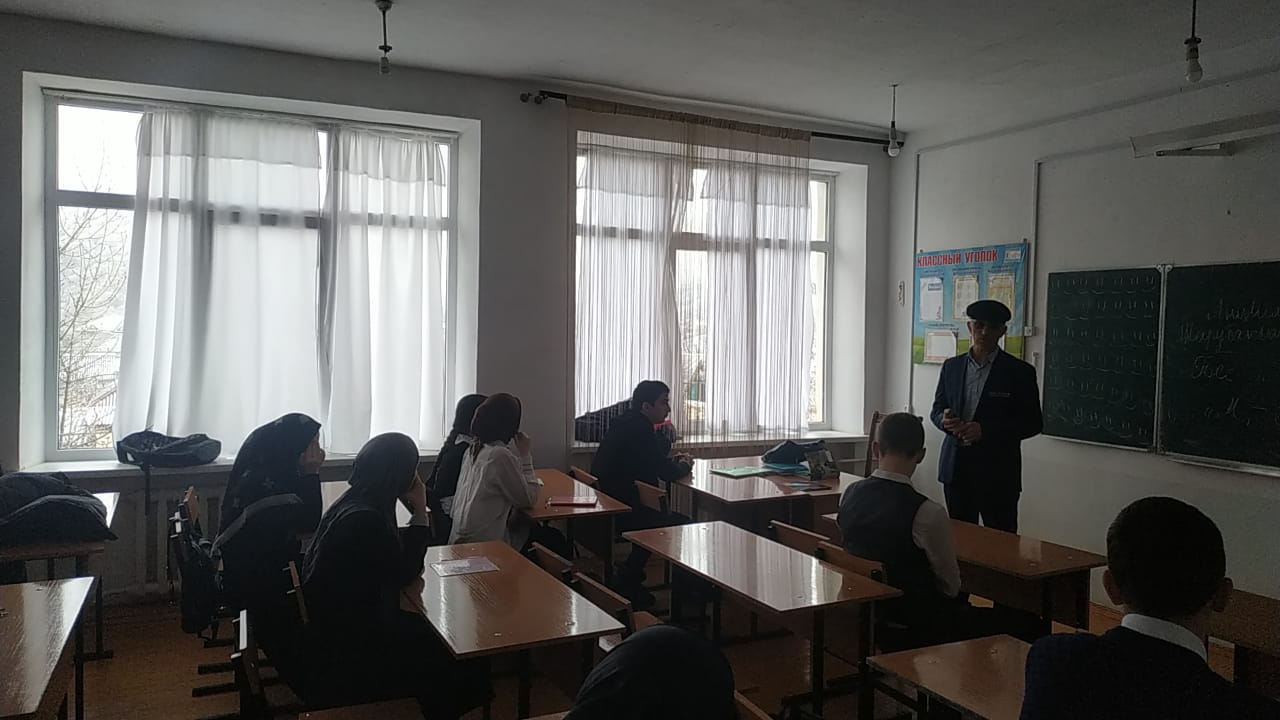 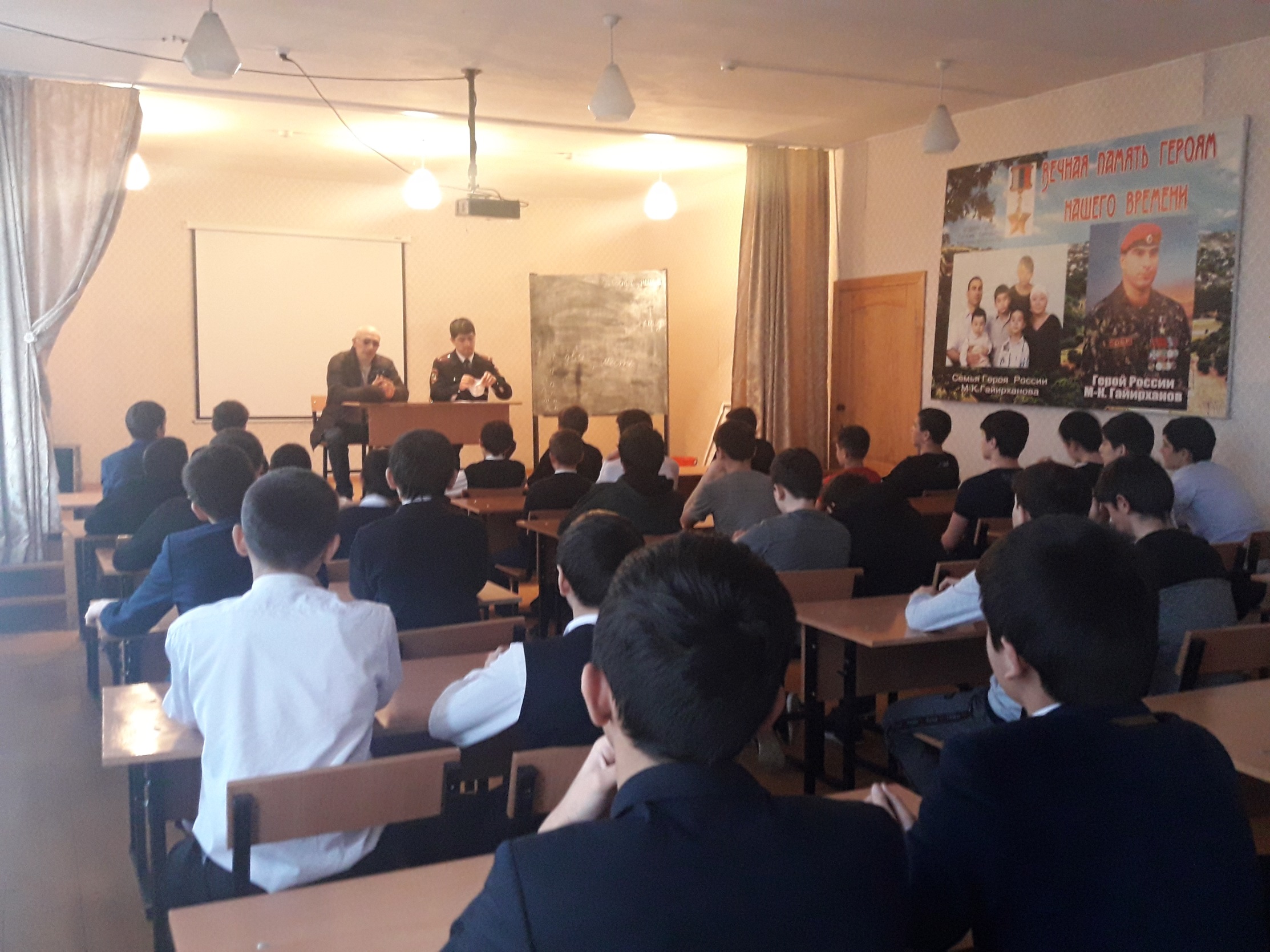 Наименование муниципалитетаНаименование муниципалитетаНаименование муниципалитетаНаименование муниципалитетаНаименование муниципалитетаНаименование образовательной организации Наименование образовательной организации Наименование образовательной организации Наименование образовательной организации Наименование образовательной организации №Наименование использованного материала В каком мероприятии использован информационный материал (форма мероприятия) Дата проведения Класс/количество учащихся (указывается класс/количество учащихся)1.«О противодействии экстремистской деятельности»(сборник по профилактике  экстемизма в молодёжной среде)                    Беседы, классные часы с участием заместителя директора  по безопасности Абдуразакова А.А. и инспектора ПДН Исаева И.12.02.2021г.8-11классы/1742.3Наименование образовательной организации Наименование образовательной организации Наименование образовательной организации Наименование образовательной организации Наименование образовательной организации 4.56.7ИТОГОИТОГОИТОГОИТОГОИТОГО№